      MIRROR, MIRROR TO MY SCHOOL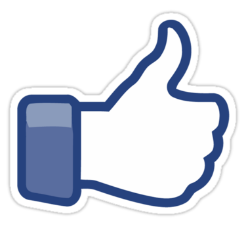       What do I like in my school?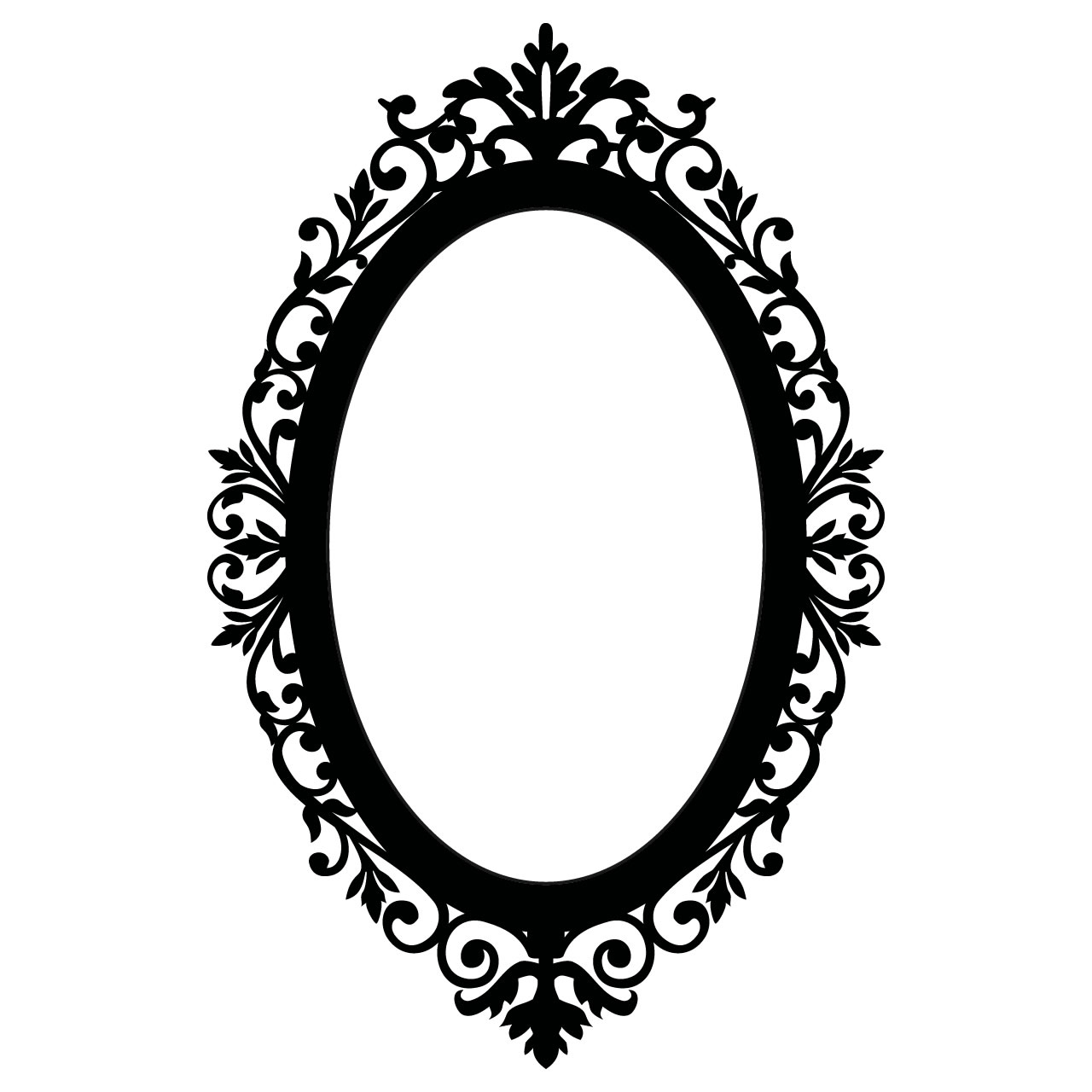 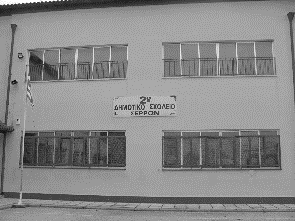                                  _______________________________________                           ____________________________________________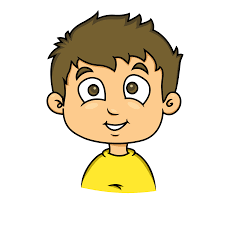                                                        _______________________________________________                                                      _______________________________________________                                                       ______________________________________________                                                         ____________________________________________                                                               _________________________________________                                                                      _________________________________                                                                                    ______________________What is it that I don’t like in my school?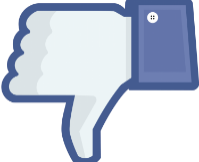 We form groups of 3-4We discuss, find the 3 most positive things in our school about                                  the building, classrooms, schoolyard, subjects, teachers, activities, outings, games etc. and write them down ____________________________________________________________________________________________________________________________________________________________________________________________________________________________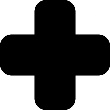 Now we discuss again and find 3 negative things that exist or happen in our school ___________________________________________________________________________________________________________________________________________________________________________________________________________________________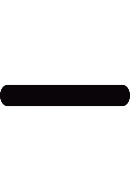 Let’s find 3 things we would like to change! What can we do to help this change? _________________________________________________________________________________________________________________________________________________________________________________________________________________________________________________________________________________________________________________________________________________________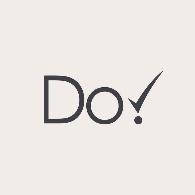 SCHOOL QUESTIONNAIREWhich is the first thing you like to do as soon as you come to school?______________________________________________________________________________________________________________________________________________________What do you feel when you are at school?___________________________________________________________________________Which is the most pleasant moment at school for you?___________________________________________________________________________Which is the worst moment at school for you?___________________________________________________________________________Which is your favourite school subject? And the least favourite?______________________________________________________________________________________________________________________________________________________Remember the best moment at school this year______________________________________________________________________________________________________________________________________________________Remember the worst moment at school this year______________________________________________________________________________________________________________________________________________________Which is the best school day of the week and why?______________________________________________________________________________________________________________________________________________________Say something nice your classmates or teachers do______________________________________________________________________________________________________________________________________________________Say something your classmates and teachers do and you want them to stop __________________________________________________________________________________________________________________________________________